	INTERCRIPOL :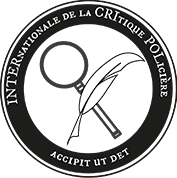 Formulaire officiel de dépôt d’enquêteà renvoyer dûment complété à contact@intercripol.orgMerci de remplir le questionnaire, en cochant, en cas de choix multiple, la ou les cases correspondant à votre dossier. Vous pouvez, au choix et sans limite de longueur, faire un signalement permettant l’ouverture d’une investigation par nos services, ou proposer une contre-enquête complète. Chaque proposition fera l’objet d’une double expertise à l’aveugle de la part de spécialistes du champ concerné. IDENTITÉ DU/DE LA DÉTECTIVENom, prénomPseudo (si souhaité)Statut (profession, discipline, institution de rattachement, etc…)Contact mailOBJET DE L’ENQUÊTETitre de ou des œuvre(s) Auteur(e-s)Éditeur(s)/éditrice(s) (le cas échéant)Genre LittératureCinémaSéries téléviséesBande dessinéeOpéraEssaiAutre (précisez) :Domaine linguistique et culturelAllemandAnglais/AméricainArabeChinoisEspagnolGrecFrançaisItalienJaponaisLangues slavesAutres (précisez) :Époque de référenceAntiquitéMoyen ÂgeXVIe-XVIIIe sièclesXIXe siècleXXe-XXIe sièclesNATURE DE L’INVESTIGATIONInvraisemblance narrativeAvant-texte alternatifHypothèse(s) interprétative(s)RéécrituresLiens cachés entre personnages d’une même œuvreLiens cachés entre deux œuvresAvis de recherche : personnage disparuCritique judiciaire : procès de personnageAutre (précisez) :VOS OBSERVATIONS (relevé d’indices)VOTRE CONTRE-ENQUÊTE (hypothèses et preuves)VOS CONCLUSIONS 